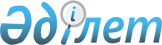 О реализации дрожжей с превышением предельно допустимой концентрации
					
			Утративший силу
			
			
		
					Постановление Главного Государственного санитарного врача Республики Казахстан от 27 августа 2002 года N 12. Зарегистрировано в Министерстве юстиции Республики Казахстан 9 октября 2002 года N 2001. Утратило силу приказом Председателя Комитета государственного санитарно-эпидемиологического надзора Министерства здравоохранения Республики Казахстан от 3 ноября 2010 года № 305

      Сноска. Утратило силу приказом Председателя Комитета государственного санитарно-эпидемиологического надзора Министерства здравоохранения РК от 03.11.2010 № 305.      Согласовано Согласовано Согласовано Первый Вице-Министр Председатель Агентства Председатель Комитета внутренних дел таможенного контроля по стандартизации, Республики Казахстан Республики Казахстан метрологии и сертифи- 

                                                  кации Министерства 

                                                  индустрии и торговли 

                                                  Республики Казахстан 



      На рынке республики сложилась крайне неблагополучная ситуация, связанная с реализацией дрожжей производства Китайской Народной Республики, с превышением предельно допустимой концентрации высокотоксичных веществ от 10 до 50 раз. 

     При проведении исследований, реализующихся на рынках и организациях торговли городов республики сухих дрожжей производства Китайской Народной Республики, выявлено: мышьяка в дрожжах "Ангел" превышает предельно допустимую концентрацию (далее - ПДК) в 2,8-50,5 раз, кадмия в 11 раз, цинка в 10 раз; "Веселый повар" - мышьяка превышает ПДК в 3,5-9,6 раз, кадмия в 4 раза, цинка в 10 раз; "Идеал" - мышьяка в 3,95 раз, кадмия в 3,6-3,85 раз; "ФАО" - цинка в 2,4 раза, мышьяка в 2,8-50,5 раз, кадмия в 3,6-3,85 раз. 

     С целью предупреждения возникновения случаев интоксикации, острых и хронических отравлений среди населения Республики Казахстан в результате использования указанных дрожжей производства Китайской Народной Республики, руководствуясь статьями 15, 16, 17 Закона Республики Казахстан Z942000_ "О санитарно-эпидемиологическом благополучии населения", постановляю: 

 

     1. Всем хозяйствующим субъектам, физическим и юридическим лицам независимо от форм собственности, занимающимся производством, закупом и реализацией продовольственного сырья и пищевых продуктов: 

     усилить ведомственный производственный контроль, за качеством продукции с добавлением дрожжей. 

 

     2. Главным государственным санитарным врачам областей, городов Астана, Алматы, на транспорте: 

     1) запретить применение и реализацию без сопроводительных документов, удостоверяющих качество и безопасность для здоровья людей дрожжей: "Ангел", "Веселый повар", "Идеал" и "ФАО" производства Китайской Народной Республики во всех объектах торговли, питания и пищевой промышленности; 

     2) провести комплексные проверки объектов, реализующих дрожжи с привлечением территориальных органов внутренних дел, Госстандарта с принятием кардинальных мер по запрещению их реализации; 

     3) информировать местные представительные и исполнительные органы о фактах торговли указанным видом продукции; 

     4) установить постоянный контроль, за местами реализации дрожжей "Ангел", "Веселый повар", "Идеал" и "ФАО" производства Китайской Народной Республики; 

     5) настоящее постановление довести до сведения всех хозяйствующих субъектов, физических и юридических лиц, занятых реализацией дрожжей, обеспечить гласность в проведении мероприятий с привлечением средств массовой информации. 

 

     3. Агентству таможенного контроля Республики Казахстан: 

     обеспечить участие таможенных органов Республики Казахстан в осуществлении мер по защите интересов потребителей от ввозимых в Республику Казахстан дрожжей "Ангел", "Веселый повар", "Идеал" и "ФАО" производства Китайской Народной Республики без сопроводительных документов, удостоверяющих качество и безопасность. 

 

     4. Комитету по стандартизации, метрологии и сертификации Министерства индустрии и торговли Республики Казахстан: 

     принять участие в комплексной проверке объектов, осуществляющих реализацию дрожжей "Ангел", "Веселый повар", "Идеал" и "ФАО" производства Китайской Народной Республики. 

 

     5. Комитету государственного санитарно-эпидемиологического надзора Министерства здравоохранения Республики Казахстан: 

     настоящее постановление направить для государственной регистрации в Министерство юстиции Республики Казахстан. 

     6. Контроль за исполнением настоящего постановления возложить на Председателя Комитета государственного санитарно-эпидемиологического надзора Министерства здравоохранения Республики Казахстан В.А. Меркер. 

     7. На основании статьи 18 Закона Республики Казахстан   Z942000_  "О санитарно-эпидемиологическом благополучии населения Республики Казахстан", настоящее постановление имеет обязательную силу.     Главный Государственный 

    санитарный врач 

    Республики Казахстан 
					© 2012. РГП на ПХВ «Институт законодательства и правовой информации Республики Казахстан» Министерства юстиции Республики Казахстан
				